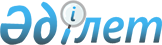 "Жастар жылын өткізу жөніндегі жол картасын бекіту туралы" Қазақстан Республикасы Үкіметінің 2019 жылғы 30 қаңтардағы № 27 қаулысына өзгерістер мен толықтырулар енгізу туралыҚазақстан Республикасы Үкіметінің 2019 жылғы 14 қарашадағы № 850 қаулысы.
      Қазақстан Республикасының Үкіметі ҚАУЛЫ ЕТЕДІ:
      1. "Жастар жылын өткізу жөніндегі жол картасын бекіту туралы" Қазақстан Республикасы Үкіметінің 2019 жылғы 30 қаңтардағы № 27 қаулысына мынадай өзгерістер мен толықтырулар енгізілсін: 
      көрсетілген қаулымен бекітілген Жастар жылын өткізу жөніндегі жол картасында: 
      "3. Үкіметтік емес ұйымдарды гранттық қолдау" деген бөлімде:
      реттiк нөмiрлері 39, 40, 41 және 42-жолдар мынадай редакцияда жазылсын:
      "
      ";
      реттiк нөмiрлері 45 және 46-жолдар мынадай редакцияда жазылсын:
      "
      ";
      реттiк нөмiрi 47-жол алып тасталсын;
      реттiк нөмiрi 48-жол мынадай редакцияда жазылсын:
      "
      ";
      реттiк нөмiрлері 52 және 53-жолдар мынадай редакцияда жазылсын:
      "
      ";
      реттiк нөмiрлері 54, 55 және 56-жолдар мынадай редакцияда жазылсын:
      "
      ";
      реттiк нөмiрi 63-жол алып тасталсын;
      мынадай мазмұндағы реттік нөмірлері 67-1, 67-2, 67-3, 67-4, 67-5, 67-6, 67-7, 67-8 және 67-9-жолдармен толықтырылсын:
      "
      ".
      2. Осы қаулы қол қойылған күнінен бастап қолданысқа енгізіледі.
					© 2012. Қазақстан Республикасы Әділет министрлігінің «Қазақстан Республикасының Заңнама және құқықтық ақпарат институты» ШЖҚ РМК
				
39
Инновациялық идеялардың фестиваль-көрмесін өткізуді ұйымдастыру
иннова циялық идеялар дың фестиваль-көрмесін өткізу
АҚДМ
2019 жыл ішінде
24 563

мың теңге
РБ

007 "Мемлекеттік жастар және отбасы саясатын іске асыру"
қатысушы

лар саны – кемінде 500 адам
40
Жастардың ішкі туризмін дамыту
гранттар
АҚДМ
2019 жыл ішінде
10 420

мың теңге
РБ

007 "Мемлекеттік жастар және отбасы саясатын іске асыру"
қатысушы

лар саны –

100 адам
41
Әлеуметтік жобалаудағы, gr, фандрайзингтегі, әлеуметтік коммуникациялардағы жаңа тәсілдерді оқыту бағдарламаларын әзірлеу, еліміздің өңірлерінде білім беру курстарын өткізіп, Нұр-Сұлтан қаласында қорытындылау және жастар ҮЕҰ көшбасшылары ның конференциясын өткізу
бағдарла

маға қатысу

шыларға сертифи

кат беру
АҚДМ
2019 жыл
40 000

мың теңге
РБ

007 "Мемлекеттік жастар және отбасы саясатын іске асыру"
100-ден астам ҮЕҰ жастар көшбасшы

ларын және әлеуметтік кәсіпкер лерді кәсібилен

діру,

үкіметтік емес секторлар

дың

перспекти

валығы, жастардың белсенділі

гін нәтижелі бағытқа бағдарлау
42
Ажырасу деңгейін төмендету мақсатында татуласу үшін берілген уақыт бойы ажырасуға бастамашы болған жұбайларға психологиялық көмек көрсету мақсатында "Бақытты отбасы" отбасылық соттар жанынан Отбасын ресурстық қолдау орталықтарын ашу
грант
АҚДМ
2019 жыл ішінде
300 000

мың теңге

 
РБ

007 "Мемлекеттік жастар және отбасы саясатын іске асыру"
іс-шаралар кешені
45
Жастардың өзін-өзі басқару органдары жүйесін дамыту
іс-шаралар
АҚДМ
2019 жыл ішінде
26 

939

мың теңге
РБ

007 

"Мемлекет

тік жастар және отбасы саясатын іске асыру"
оқытыл

ған жастар саны – кемінде

500 адам
46
Волонтерлік бастамаларды қолдау үшін шағын гранттар бағдарламасын іске асыру, оның ішінде мүгедектерге, қарт адамдарға, жетімдерге, жалғызбасты және баспанасыз адамдарға көмек көрсету мақсатында жас волонтерлердің базасын құру, "Студенттік бастама" жалпыреспубли калық волонтерлік қозғалысын құру, "Ашық жүрек" жобасын іске асыру 
республикалық волонтерлер слеті, үздік волонтерлік практикалар

жинағы
АҚДМ

 
2019 жылғы

ІІ-ІІІ тоқсан

дар
100 000

мың теңге
РБ

007 

"Мемлекет

тік жастар және отбасы саясатын іске асыру"
жобада қамтыл

ған жастар

дың саны
48
"Ұлы дала мұрасы" халықаралық скауттар слетін өткізу
іс-шараны өткізу
АҚДМ
2019 жылғы

ІІІ тоқсан
25 

000

мың теңге
РБ

007 

"Мемлекет

тік жастар және отбасы саясатын іске асыру"
қатысу

шылар саны – 350 адам
52
Этномәдени бірлестіктердің белсенді қатысуымен жастар арасында әлеуметтік бірлік мәдениетін дамыту
іс-шаралар өткізу
АҚДМ
2019 жыл ішінде
11 

887

мың теңге
РБ

007 

"Мемлекет тік жастар және отбасы саясатын іске асыру"
қатысу

шылар саны – 200 адам
53
КТК қозғалысының 20 жылдығына арналған "Жайдарман" КТК жобасын іске асыру
"Жайдарман" ойындары
АҚДМ
2019 жылғы

ІІІ тоқсан
50 000

мың теңге
РБ

007 

"Мемлекет

тік жастар және отбасы саясатын іске асыру"
30 команданың қатысуымен кемінде 

8 КТК ойындарын өткізу
54
"Мүшәйра" жас ақындардың республикалық конкурсын ұйымдастыру бойынша кешенді іс-шаралар өткізу
іс-шаралар
өткізу
АҚДМ,
"Nur Otan" партиясы
(келісу бойынша)
2019 жыл
ішінде
24 696
мың теңге
РБ 

007 "Мем

лекеттік жастар және отбасы саясатын іске асыру"
қатысушылар саны – 100 адам
55
Республикалық дебаттық турнир өткізу
республикалық турнир өткізу
АҚДМ,

"Nur Otan" партиясы (келісу бойынша)
2019 жыл ішінде
50

000

мың теңге
РБ

007 

"Мемлекет

тік жастар және отбасы саясатын іске асыру"
қатысу

шылар саны – кемінде 200 адам
56
"Қазақстанды таны" әлемдік блогерлердің форумын өткізу
форум өткізу
АҚДМ
2019 жылғы шілде
200

003

мың теңге
РБ

007 

"Мемлекет

тік жастар және отбасы саясатын іске асыру"
қатысу

шылар саны – 500 адам
67-1
Жастар арасында салауатты өмір салты құндылықтарын танымал ету және арттыру бойынша жобаны іске асыру
грант
АҚДМ
2019 жыл

ғы тамыз-қараша
20 

000 мың теңге
РБ

007 

"Мемлекет

тік жастар және отбасы саясатын іске асыру"
Спорт

пен айналысатын және салауат

ты өмір салтын ұстана

тын жастардың санын арттыру
67-2
Жастар еңбек отрядтарының қызметін жетілдіру бойынша жобаны іске асыру
грант
АҚДМ
2019 жыл

ғы тамыз-қараша
15 

013 мың теңге
РБ

007 

"Мемлекет

тік жастар және отбасы саясатын іске асыру"
жобада қамтыл

ған жастар

дың саны
67-3
Жастар ресурстық орталықтары

ның қызметін жетілдіру бойынша жобаны іске асыру
грант
АҚДМ
2019 жыл

ғы тамыз-қараша
30 

000 мың теңге
РБ

007 

"Мемлекет тік жастар және отбасы саясатын іске асыру"
Жастар ресурстық орталықтарының бірыңғай талаптар мен стандарттар

ға сәйкестік деңгейін арттыру, Жастар ресурстық орталықтар

ының қызметінен пайда алған жастардың санын ұлғайту, ең үздік жастар ресурстық орталықтарын айқындау және қолдау
67-4
"Еңбекқор жастар" ақпараттық науқанын өткізу
грант
АҚДМ
2019 жыл

ғы тамыз-қараша
70 

000 мың теңге
РБ

007 

"Мемлекет

тік жастар және отбасы саясатын іске асыру"
жастарды ауыл 

шаруашылығы өндірісіне тартуға және жас маман

дарды ауылда бекітуге жәрдемдесу
67-5
Мемлекеттік жастар саясатын іске асыру бойынша тұжырымдама

лық тәсілдерді қалыптастыру
грант
АҚДМ
2019 жыл

ғы тамыз-қара

ша
15

000 мың теңге
РБ

007 "Мемлекет

тік жастар және отбасы саясатын іске асыру"
мемле

кеттік жастар саясат

ын іске асыру

дың негізгі бағыт

тарын әзірлеу
67-6
Қарт адамдарды қолдау бойынша кешенді іс-шараларды іске асыру
грант
АҚДМ
2019 жыл

ғы тамыз-қара

ша
15 

000 мың теңге
РБ

007 "Мемлекет

тік жастар және отбасы саясатын іске асыру"
Қарт адамдардың әлеуметтік жұмыспен қамтылуын және белсенділігін арттыру;

қарт адамдардың қосымша білім мен дағды

ларды алуы үшін жағдай жасауда ведомствоаралық өзара іс-қимыл

ды жандан

дыру;

қарт адамдардың әлеуметтік жағдайын жақсар

ту жөнінде ұсынымдар әзірлеу
67-7
Жастар және отбасы саясаты салаларын әдістемелік

сүйемелдеу бойынша іс-шаралар кешенін өткізу
грант
АҚДМ
2019 жыл

ғы тамыз-қара

ша
10 

000 мың теңге

 
РБ

007 "Мемлекет

тік жастар және отбасы саясатын іске асыру"
Мемле

кеттік жастар және отбасы саясат

ын іске асыру туралы халық

тың хабар

дар болуын арттыру;

Жастар және отбасы саясаты мәселе

лерімен айналысатын маман

дардың біліктілігін арттыру
67-8
"Ұқыпты жастар" жобасын іске асыру бойынша іс-шаралар кешенін өткізу
грант
АҚДМ
2019 жыл

ғы тамыз-қара

ша
17 

000 мың теңге
РБ

007 

"Мемлекет тік жастар және отбасы саясатын іске асыру"
Нақты мақсаттарға қол жеткізуге бағдар

ланған әрекет

тердің ұтымды моделін қалып

тастыру

; 

жастар

дың хабар дар болуын және қаржы

лық, құқық

тық сауаттылы

ғын 

арттыру
67-9
Өмірде қиын жағдайға тап болған жастарды (жас отбасыларды) кешенді әлеуметтік-психологиялық қолдау бойынша жобаны іске асыру
грант
АҚДМ
2019 жыл

ғы тамыз-қара

ша
60 

 589 мың теңге
РБ

007 "Мемлекет

тік жастар және отбасы саясатын іске асыру"
Өмірде 

қиын жағдай

ға тап болған жастар мен жұмыстың баламалы нысан

дарын құру
      Қазақстан Республикасының
Премьер-Министрі

А. Мамин
